增府办函〔2023〕12号广州市增城区人民政府办公室关于印发增城区突发地质灾害应急预案的通知各镇人民政府、街道办事处，区政府各部门、各直属机构，开发区各部门：《增城区突发地质灾害应急预案》已经区政府同意，现印发给你们，请认真贯彻执行。执行过程中遇到的问题，径向区应急管理局反映。广州市增城区人民政府办公室2023年5月24日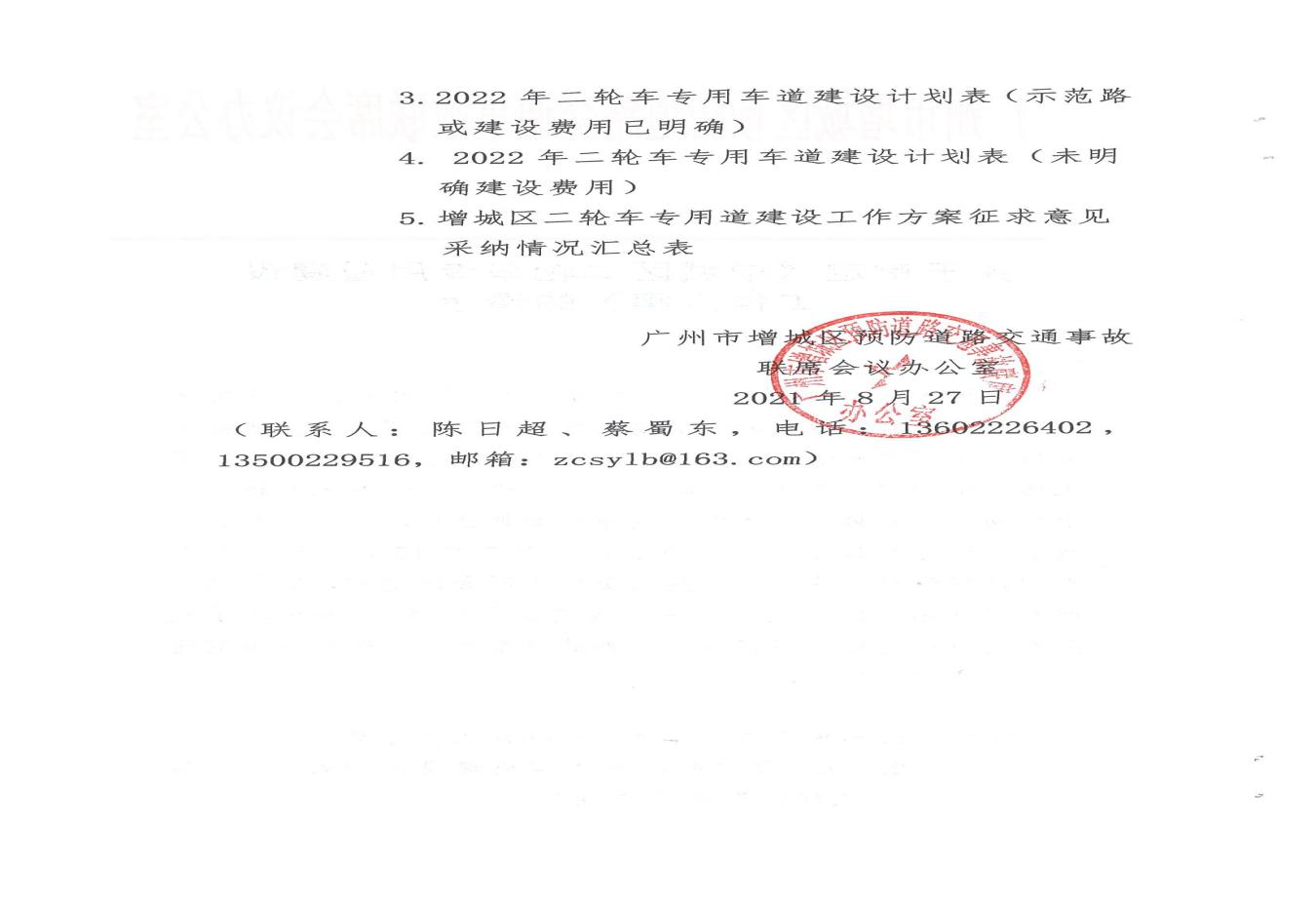 增城区突发地质灾害应急预案目  录1总则	61.1编制目的	61.2编制依据	61.3 适用范围	61.4 工作原则	62增城区地质灾害概况及易发区域	72.1 总体概况	72.2 地质灾害易发区	83 组织体系	103.1区突发地质灾害应急指挥部	103.2区指挥部办公室及其主要职责	153.3 现场指挥部及主要职责	153.4 区应急专家咨询组及主要职责	163.5 基层地质灾害应急指挥机构	164 运行机制	164.1预防	164.2 监测	174.3 评估	184.4 预警	194.5 应急处置	214.6 社会动员	294.7 信息发布	294.8 响应终止	304.9 灾后处置	305 应急保障	315.1 队伍保障	315.2 经费保障	325.3 物资保障	325.4 应急避护场所保障	335.5 平台保障	335.6 技术保障	336 监督管理	336.1 预案演练	336.2 宣教培训	346.3 责任与奖惩	347 附则	347.1 术语	347.2 预案管理	357.3 预案衔接	357.4 预案实施	35附件1	36广州市增城区突发地质灾害应急指挥部	36成员单位职责	36附件2	44地质灾害分级标准	44一、特别重大地质灾害（I级）	44二、重大地质灾害（Ⅱ级）	44三、较大地质灾害（Ⅲ级）	45四、一般地质灾害（Ⅳ级）	451总则1.1编制目的以习近平新时代中国特色社会主义思想为指导，坚持和加强党对突发地质灾害应急管理工作的集中统一领导，坚持以防为主、防抗救相结合，坚持常态减灾和非常态救灾相统一，努力实现从注重灾后救助向注重灾前预防转变，进一步提高增城区应对突发地质灾害的能力，高效有序做好突发地质灾害应急处置工作，避免或最大程度地减轻灾害造成的损失，维护人民生命财产安全和社会稳定。1.2编制依据依据《中华人民共和国突发事件应对法》《地质灾害防治条例》《国家突发地质灾害应急预案》《广东省突发事件应对条例》《广东省突发事件总体应急预案》《广东省突发地质灾害应急预案》《广州市突发事件总体应急预案》《广州市突发地质灾害应急预案》等法律法规及有关规定，制定本预案。1.3 适用范围本预案适用于广州市增城区行政区域内处置自然因素或者人为活动引发的危害人民生命和财产安全的突发性山体崩塌、滑坡、泥石流、地面塌陷等与地质作用有关的地质灾害。法律法规另有规定的，从其规定。1.4 工作原则（1）以人为本，预防为主。牢固树立底线思维，立足防大灾、抗大险，做到关口前移，注重平时防范和减轻灾害风险，建立健全群测群防机制，最大限度减少人员伤亡和财产损失。（2）统一领导，统分结合。在省、市、区党委和政府的统一领导下，有关单位各司其职，密切配合，共同做好突发地质灾害防御和应急处置工作。（3）属地为主，分级管理。按照地质灾害险情、灾情级别，开展地质灾害应急防治管理工作，加强各级地质灾害应急体系建设；落实镇街地质灾害防治工作的主体责任。（4）依法规范，分工明确。按照法定职责，细化部门分工，全面落实防灾、减灾、救灾工作任务，确保应急处置工作规范有序、落实到位。（5）整合资源，协同运作。各有关单位按照职责分工密切配合、信息互通、资源共享、协同行动，充分发挥武警部队、民兵和消防救援队伍在地质灾害应急处置中的作用，建立广泛的社会动员机制。（6）快速反应，科学处置。善于抓住时机，依靠科技手段和专业力量，精准研判，科学决策，提高地质灾害应急处置的科技水平。2增城区地质灾害概况及易发区域2.1 总体概况增城区地处广州东部，总体地势北高南低，地貌类型多样，地质环境条件复杂，叠加汛期强降雨和人类工程活动等影响，地质灾害多发、易发、频发。全区地质灾害类型以崩塌、滑坡等斜坡类地质灾害为主，其次为地面沉降和地面塌陷。在空间上，增城区地质灾害分布有明显的地域性，北部派潭镇以岩溶和人类工程活动引发的地面塌陷及强降雨和人类工程活动引发的崩塌、滑坡、泥石流为主；中部中新、正果、小楼、增江、荔城以强降雨和人类工程活动引发的崩塌、滑坡、泥石流为主；南部新塘、石滩等镇（街）以自然条件和人类工程活动引发的地面沉降为主。在时间上，每年汛期是崩塌、滑坡、泥石流等地质灾害的高发期，前汛期（4—6月）重点关注锋面低压槽带来的连续强降水（“龙舟水”）；后汛期（7—9月）重点关注强热带气旋、台风等带来的强降雨或暴雨、特大暴雨。截至2022年底，增城区登记在册的地质灾害隐患点共33处、风险点70处，共103处。共威胁人数约1509人，潜在经济损失约9796.9万元。按类型划分，山体崩塌78处，滑坡22处，泥石流2处，地面沉降1处；按规模划分，中型隐患点14处，小型隐患点89处；按区域划分，隐患风险点主要分布在我区北部、中部山区，其中派潭、荔城、新塘、中新、正果、增江六个镇街的数量约占全区72.82%。2.2 地质灾害易发区市规划和自然资源局增城区分局在综合分析增城区地质灾害防治“十四五”规划、增城区1∶5万地质灾害详细调查、增城区部分区域1:1万精度风险评价、增城区地面沉降及岩溶地面塌陷调查评价等地质灾害调查成果基础上，根据地形地貌、地质环境条件、地质灾害类型、分布特征和发育程度、人类工程活动等因素，将全区划分为地质灾害高易发区、中易发区、低易发区、非易发区。2.2.1 地质灾害高易发区地质灾害高易发区主要分布在派潭西部-正果一带、中新中部、增江街道-正果南部、正果东南部、中新西南部局部这五个区域，地貌类型有中低山、丘陵、台地、河谷平原和冲积平原等，其中北部地区主要为中低山地貌、中部地区主要为丘陵和台地，南部地区为河流冲积平原，总面积340.12km2，占全区总面积的21.04%。2.2.2 地质灾害中易发区地质灾害中易发区主要分布于派潭东部-派潭中部一带，派潭东部-正果北部、中部-小楼镇-中新北部、东南部-朱村北部-荔湖北部-荔城西部-增江东部一带，中新南部-永宁、宁西北部一带，新塘、仙村、石滩零星分布。地貌类型有中低山、丘陵、台地、河谷平原和冲积平原等，其中北部地区主要为中低山地貌、中部地区主要为丘陵和台地，南部地区为河流冲积平原，总面积840.67km2，占全区总面积的52%。2.2.3 地质灾害低易发区地质灾害低易发区位于增城区南部，主要分布在新塘镇、石滩镇、荔湖街南部、荔城局部、永宁街宁西街局部和增江街西南部，分布面积为289.23km2，占全区总面积的17.89%。2.2.4 地质灾害非易发区地质灾害非易发区主要分布在中新镇中南部、朱村镇南部、永宁街宁西街中部南部、仙村镇西北部、荔城街南部局部、荔湖街东北部局部，总面积146.72km2，占全区总面积的9.08%。3 组织体系3.1区突发地质灾害应急指挥部发生一般及以上地质灾害后，在区突发公共事件应急委员会（以下简称区应急委）的统一领导下成立区突发地质灾害应急指挥部（以下简称区指挥部），负责组织、指挥、指导、协调、监督全区开展地质灾害应急管理工作，统一指挥和协调全区突发地质灾害抢险救灾工作。3.1.1  区指挥部组成总指挥：区政府分管应急管理工作的副区长。副总指挥：区应急管理局局长、市规划和自然资源局增城区分局局长，区消防救援大队大队长，区府办副主任，区武装部副部长。成员单位：区府办（区委外办）、区委宣传部、区委统战部（区委台办）、区应急管理局、市规划和自然资源局增城区分局、区发改局、区教育局、区科工商信局、开发区科创局、市公安局增城区分局、区司法局、区财政局、区人社局、市生态环境局增城分局、区住建局、区交通运输局、区水务局、区农业农村局、区林业园林局、区城管执法局、区文广旅体局、区卫生健康局、区市场监管局、区气象局、区民政局、区武装部、团区委、增城供电局、区消防救援大队、中国电信增城分公司、中国移动增城分公司、中国联通增城分公司及各镇街。领导成员：上述成员单位的分管领导。3.1.2 区指挥部主要职责（1）深入贯彻习近平总书记关于应急管理工作的重要论述和重要指示批示精神，贯彻落实党中央、国务院、应急管理部、省委省政府和市委市政府关于地质灾害防御和应急救援的有关决策部署，研究制定全区地质灾害应急救援的有关重要政策措施。（2）统一领导全区开展地质灾害预报预警监测；组织险情、灾情会商研判及应急处置工作；组织开展地质灾害灾情和救援信息上报，以及地质灾害舆情应对工作；建立健全地质灾害应急工作制度和部门联动机制。（3）配合上级政府和部门做好发生在我区行政区域内较大地质灾害（Ⅲ级响应）以上的应急处置工作。（4）负责指挥、协调和组织一般地质灾害（Ⅳ级响应）的应急处置工作；协调、指导、监督各成员单位开展地质灾害应急救援工作。（5）负责组织地质灾害调查评估和防治工作；按照有关规定界定地质灾害防治责任；组织指导灾区开展生产自救和灾后恢复重建等工作。（6）研究决定全区地质灾害防御和应急救援的其他重大事项。区指挥部各成员单位（以下简称成员单位）根据应急响应级别，按照区指挥部的统一部署和各自职责（详见附件），共同做好突发地质灾害应急处置工作。3.1.3 区指挥部应急工作小组启动应急响应期间，根据工作需要，区指挥部下设9个应急工作小组，由各相关部门牵头，对区指挥部负责，分别是综合协调组、工程抢险组、救援安置和物资保障组、医疗救治组、应急监测和防控组、安全保卫组、交通运输组、宣传和舆情应对组、通信保障组。区指挥部根据需要，在险情灾情现场设立区应急救援现场指挥部时，现场指挥部的组织架构可参照上述分组进行组建，各相关成员单位按职责派员参加现场处置工作。（1）综合协调组：区应急管理局牵头，根据实际情况抽调相关成员单位人员参与，负责应急响应期间区指挥部综合协调工作，以及会议组织和会务保障；汇总、上报险情、灾情和应急处置情况。承担区指挥部交办的其他工作。（2）工程抢险组：根据因灾受损设施领域，启用相应的抢险组。市规划和自然资源局增城区分局负责地质灾害抢险的技术支撑工作；区住建局负责管辖范围内的房屋建筑及在建房屋建筑工程等抢险；区交通运输局负责牵头组织开展管辖范围内因灾损毁的管辖公路（含桥梁、隧道）、公路及其附属设施抢险；区水务局负责组织开展管辖范围内水利工程、供排水工程等抢险；区城管执法局负责组织开展管辖范围内的燃气设施、户外广告设施等抢险；增城供电局负责组织开展权属范围内的供电设施抢险；区科工商信局组织做好相关通信设施抢险协调工作；中国电信增城分公司、中国移动增城分公司、中国联通增城分公司等单位根据实际情况配合。（3）救援安置和物资保障组：区应急管理局牵头，事发地镇街、区武装部、区消防救援大队、区发改局、区卫生健康局、市公安局增城区分局、区交通运输局等单位参与。负责组织受地质灾害威胁的人员疏散、撤离和安置工作，以及受灾群众生活必需品等救助物资的调运和管理等工作；统计伤亡人员，清理不安全的建筑物和构筑物，消除安全隐患。（4）医疗救治组：区卫生健康局牵头，事发地镇街有关部门参与。组织调度医疗卫生技术力量，负责组织开展灾区伤病员医疗救治工作、疾病预防控制工作和疫情防控工作。（5）应急监测和防控组：市规划和自然资源局增城区分局牵头，市生态环境局增城分局、区水务局、区应急管理局、区气象局等单位参与。负责开展地质灾害应急监测和次生灾害防范，调集必要的技术力量和设备，密切监测险情灾情发展，做好地质灾害预报预警工作，配合专家咨询组提出防治建议，及时指导险情灾情事发地镇街组织疏散受灾害威胁群众；及时向区指挥部办公室报送灾害监测信息；加强水质监测和污染防控，保障监测设施运行安全。（6）安全保卫组：市公安局增城区分局牵头，事发地镇街、区发改局、区武装部等单位参与。负责组织指导灾区加强治安管理和安全保卫工作，预防和打击各种违法犯罪活动，维护社会治安，维护道路交通秩序；维护灾害现场秩序，预防和处置群体性事件；加强对党政机关、要害部门、金融单位、现场救援决策指挥场所、物资储备仓库等重要场所的警戒，切实维护社会稳定。（7）交通运输组：区交通运输局牵头，市公安局增城区分局、区卫生健康局参与。负责提供抢险救灾运输车辆，做好受灾转移人员、救援人员、防疫人员、应急物资和抢险救援装备道路运输保障工作；保障抢险救灾车辆的优先通行。（8）宣传和舆情应对组：区委宣传部牵头，市公安局增城区分局、市规划和自然资源局增城区分局、区应急管理局、区气象局、事发地镇街、中国电信增城分公司、中国移动增城分公司、中国联通增城分公司等参与。负责组织发布地质灾害灾情和抢险救灾信息；协调新闻报道，做好现场媒体记者接待服务，指导和配合相关职能单位做好舆情（包括网络舆情）收集、研判、引导，严防编造散播谣言，影响社会稳定；开展公众自救防护知识宣传，向公众发布预警信息和防御指引。（9）通信保障组：区科工商信局牵头组织做好相关通信设施保障协调工作；中国电信增城分公司、中国移动增城分公司、中国联通增城分公司等单位根据实际情况配合，负责为突发地质灾害抢救救援工作提供通信保障。3.2区指挥部办公室及其主要职责区指挥部办公室设在区应急管理局。办公室主任由区应急管理局局长兼任，副主任由区应急管理局分管局领导担任，办公室成员由区指挥部各成员单位相关业务科室负责人（兼任本单位联络员）组成。区指挥部办公室主要职责：负责执行区指挥部的决定，协调区指挥部各成员单位、各镇街及其地质灾害应急指挥机构开展应急救援工作；组织相关单位参与险情、灾情会商研判，提出启动、终止突发地质灾害应急响应建议及应急处置方案；对发生的一般突发地质灾害且事件本身敏感或超出镇街应急处置能力的，决定启动四级（Ⅳ级）应急响应，组织指导协调应急处置工作；负责汇总、上报有关突发地质灾害灾情、险情和应急救援信息；根据区指挥部领导的部署要求，协调相关单位参与应急处置工作；承担区指挥部交办的其他工作。3.3 现场指挥部及主要职责发生一般及以上地质灾害后，根据险情和灾情处置需要，区指挥部组织成立区应急救援现场指挥部，参照区指挥部应急工作小组组织架构组建和运行，各有关单位按照职责派员参加现场处置工作。区应急救援现场指挥部的主要职责是执行区委、区政府的决定和区指挥部的工作部署，及时向区指挥部报告现场情况及应对情况；迅速了解、掌握情况，分析灾害发展趋势，指导事发地镇街研究制定处置方案并组织开展灾害防御和抢险救灾工作；分配救援任务，组织营救、伤员救治、疏散撤离和妥善安置受灾人员；协调事发地镇街组织做好治安、交通、卫生防疫、物资等保障工作。3.4 区应急专家咨询组及主要职责由区应急管理局会同市规划和自然资源局增城区分局组建区突发地质灾害应急专家咨询组。负责参与突发地质灾害应急工作，调查灾害成因和类型，评估险情和灾情等级，预测发展趋势和可能造成的危害，提出控制措施和防范意见，为应急指挥决策提供科学依据。3.5 基层地质灾害应急指挥机构各镇街按照属地管理原则，负责建立健全相应的突发地质灾害专项应急指挥机构，负责指挥、组织、协调、监督、指导辖区开展地质灾害应急管理工作，统一指挥和协调辖区突发地质灾害抢险救灾工作。4 运行机制4.1预防（1）编制年度地质灾害防治方案。市规划和自然资源局增城区分局在开展地质灾害调查的基础上，会同区突发地质灾害应急领导小组有关成员单位，依据地质灾害防治规划，结合气象预测信息，每年年初拟订年度地质灾害防治方案，报经区人民政府批准后公布实施；也可依据区人民政府批准的跨年度防治方案（如地质灾害防治三年行动方案）组织实施。（2）建立地质灾害监测系统。市规划和自然资源局增城区分局要会同应急、住房城乡建设、交通运输、水务、教育、卫生健康、人力资源、文化旅游等部门，根据本地区地质灾害区、隐患点和风险点，建立健全地质灾害群测群防网络和专业监测网络，形成覆盖全区的地质灾害监测系统。（3）发放“防灾明白卡”。各镇人民政府、街道办事处要将当地地质灾害区、隐患点和风险点的群测群防工作落实到村（社区），并将涉及地质灾害防范措施的“防治工作明白卡”和“防灾避险明白卡”分别发放到受灾害隐患威胁的单位、居民以及防灾责任人。（4）鼓励报灾报险。鼓励、支持群众和单位通过信件、电话、短信等各种形式向属地镇街、市规划和自然资源局增城区分局及有关地质灾害防治机构报告地质灾害信息。有关监测单位或监测人发现地质灾害灾情或险情时，要按照突发地质灾害分级标准报告市规划和自然资源局增城区分局或区应急管理局，市规划和自然资源局增城区分局或区应急管理局要及时共享灾情险情信息和按规定迅速组织处理。4.2 监测（1）完善区、镇（街）、村（社区）三级群测群防监测网络体系建设，形成覆盖全区地质灾害隐患点的群测群防监测预警网络体系，落实具体监测单位和监测人；每年汛期前，自然资源、应急管理、住房城乡建设、交通运输、水务等单位根据职责开展地质灾害隐患巡查、排查，发现险情及时报告，落实监测单位和监测人；汛中、汛后定期或不定期开展检查，加强对地质灾害重点地区的监测和防范。（2）市规划和自然资源局增城区分局协调区气象局建立完善地质灾害气象预测预报系统，建立地质灾害预测预报、通报等制度；区应急管理局应向社会公布报灾电话；接到特别重大、重大、较大地质灾害灾情信息后，要迅速组织处理，并将情况报告省、市指挥部办公室和省、市自然资源部门。（3）因工程建设可能引发地质灾害的，建设单位、产权人应加强地质灾害监测。住建、交通运输、水务等行政主管部门按照各自职责分工负责指导、检查和监督。4.3 评估市规划和自然资源局增城区分局要会同有关单位建立健全地质灾害风险评估机制，定期或不定期组织对地质灾害风险进行评估，明确地质灾害防范和应对措施。地质灾害风险主要包括危害人民群众生命安全风险，破坏城镇、农村、企业、房屋等重要建筑设施及室内财产风险，破坏生命线工程风险，破坏水利工程风险，破坏森林、树木、农作物及土地资源风险等。（1）人民群众生命安全风险主要包括城镇、农村居民等人民群众生命安全风险，要特别关注儿童、老人、残病、流动人口等特殊人群的生命安全风险情况。（2）建筑物、基础设施、公共设施、学校校舍风险主要包括城镇居民住宅、农村住宅、宾馆、饭店、公寓、商店、学校、医院、机关、部队营房、工业厂房、仓库等各种重要建筑设施及附属设施风险，同时包括建筑设施内的物资风险。（3）生命线工程风险主要包括铁路、公路、航道、通信、供水、排水、供电、供气以及桥梁、涵洞、隧道等生命线工程风险。（4）水利工程风险主要包括水库（水电站）、堤防、水闸、泵站、农村供水设施等风险。4.4 预警4.4.1 预警级别地质灾害气象风险预警分为四个等级，由高到低依次为一级、二级、三级、四级，分别用红色、橙色、黄色、蓝色标示。其中：（1）一级（红色）：可能性很大（发生地质灾害的概率大于80%），气象因素致地质灾害发生风险很高。（2）二级（橙色）：可能性大（发生地质灾害的概率为60—80%），气象因素致地质灾害发生风险高。（3）三级（黄色）：可能性较大（发生地质灾害的概率为40%—60%），气象因素致地质灾害发生风险较高。（4）四级（蓝色）：可能性较小（发生地质灾害的概率为20%—40%），气象因素致地质灾害发生有一定风险。4.4.2 预警会商市规划和自然资源局增城区分局会同区气象局组成的专家组会商，提出预警等级意见。4.4.3 预警信息发布（1）三级、四级预报预警信息由市规划和自然资源局增城区分局会同区气象局联合发布，二级以上预报预警信息经区应急管理局审定后，由区应急管理局、市规划和自然资源局增城区分局和区气象局联合发布，由区突发事件预警信息发布中心具体实施。（2）地质灾害气象风险预警内容主要包括：地质灾害可能发生的时间、地点、成灾范围、危险程度和应采取的防范措施等。（3）预警信息发布后，市规划和自然资源局增城区分局、区应急管理局、属地镇街的分管领导和相关责任人，要注意及时查收未来24小时区域地质灾害预警手机短信。预警区域内的镇（街）、村（社区）应立即将有关预警信息告知地质灾害防灾责任人、监测人和受威胁人员；对通信、广播、电视盲区及偏远地区的人群，特别是老、弱、病、残等特殊人群，要采取“走街串巷、进村入户、人紧盯人”等传统方式传递告知预警信息，确保地质气象风险预警信息全覆盖。（4）区相关职能部门和各镇街要密切合作，及时发送地质灾害险情灾情、汛情和气象信息，实现资源共享。市规划和自然资源局增城区分局要建立地质灾害监测、预报、预警等资料数据库，开展地质灾害中期、短期趋势预测和临灾预报预警。4.4.4 预警行动市规划和自然资源局增城区分局对地质灾害预警信息进行分析研判，对达到三级以上预警等级的，及时报告区政府，统一协调部署，提出预警措施和应对方案，并通报突发地质灾害应急指挥机构相关成员单位。（1）预警等级为一级时，市规划和自然资源局增城区分局要第一时间将有关信息报告区政府和上级主管部门。指导属地镇（街）迅速组织撤离受灾害威胁人员，转移重要财产，避免人员伤亡。（2）预警等级为二级时，市规划和自然资源局增城区分局、镇（街）防灾责任人要通知基层群测群防监测人员加强巡查，加密监测地质灾害隐患点和降雨量变化，一旦发现地质灾害险情，属地镇（街）应立即发布紧急撤离信号，并迅速组织撤离受灾害威胁人员，转移重要财产，第一时间将有关信息报告上级政府。（3）预警等级为三级时，市规划和自然资源局增城区分局、镇（街）防灾责任人要通知基层群测群防监测人员加密监测，并将监测结果及时告知受灾害威胁对象，提示其注意防范，做好人员撤离准备工作。4.5 应急处置4.5.1信息报告（1）报告时限。地质灾害监测人、知情者或者基层群众自治组织工作人员发现地质灾害险情时，应当立即转报当地镇街或市规划和自然资源局增城区分局。镇街接到地质灾害险情报告，要立即派人赶赴现场核查和处置，要在30分钟内向区应急管理局和市规划和自然资源局增城区分局报告灾险情信息，区应急管理局和市规划和自然资源局增城区分局应在10分钟内向区委、区政府主要领导、分管领导报告。区应急管理局、市规划和自然资源局增城区分局接到一般地质灾害报告后，应在2小时内速报广州市应急管理局和广州市规划和自然资源局；接到较大及以上地质灾害报告后，区委、区政府及其相关部门要立即向市委、市政府及其对口主管部门报告，最迟不得超过1小时。　报告内容。主要包括：地质灾害险情或灾情出现的时间、地点、地质灾害类型、灾害体规模，死亡、失踪和受伤人数，影响范围、可能引发因素和发展趋势，应采取的对策措施等，以及事发现场的现场指挥官、现场联络员通讯方式（移动电话）。突发地质灾害信息报告，遵循“初报求快、续报求准、终报求全”的原则；对于暂时无法判明等级的地质灾害，按照“就高不就低”的原则边报告边核查。（3）当突发地质灾害造成港澳台人员或外籍人士伤亡时，区指挥部办公室应及时通报区委统战部（区委台办）、区府办（区委外办），并协助处置。4.5.2 先期处置突发地质灾害发生后，涉事的单位、事发地村委会（社区居委会）、镇（街）应当立即开展先期处置工作：组织应急救援力量和工作人员，营救受伤害人员，搜寻、疏散、撤离、安置受到威胁的人员；控制现场，采取其他防止危害扩大的必要措施；向区政府及有关部门（单位）报告信息。对于初步判断为较大或较大以上地质灾害的，应立即向市委、市政府以及市应急管理局、市规划和自然资源局报告。4.5.3 灾区监测根据突发地质灾害应急救援工作需要，市规划和自然资源局增城区分局组织专业技术人员，对灾区的地质灾害类型、发展趋势提出研判意见；加密灾区监测网，加强次生地质灾害监测预警。区气象局加强对灾区的气象监测，密切关注灾区重大天气变化。区水务局组织水情、汛情监测。区指挥部安排专业力量加强空气、水源、土壤污染监测，减轻或消除污染危害。4.5.4 响应启动对于先期处置未能有效控制事态发展的突发地质灾害，应根据地质灾害等级，按照分级响应的原则，启动相应级别的应急响应。突发地质灾害应急响应从低到高分为四级（Ⅳ级）、三级（Ⅲ级）、二级（Ⅱ级）、一级（Ⅰ级）共四个等级。（1）四级（Ⅳ级）应急响应一般地质灾害（Ⅳ级）发生后，立即启动本预案，按既定的工作程序开展应急救援抢险工作，负责做好受灾群众疏散、抢险救援和后勤保障等工作，必要时向上级主管部门或市突发地质灾害应急指挥机构请求支援。（2）一级（Ⅰ级）、二级（Ⅱ级）、三级（Ⅲ级）应急响应特别重大（Ⅰ级）、重大（Ⅱ级）和较大（Ⅲ级）地质灾害发生后，广东省、广州市相应启动应急预案，我区立刻响应上级应急预案并启动本预案，在上级政府的统一领导下，按确定的工作程序开展应急抢险，配合上级突发地质灾害应急指挥机构做好应急处置工作。4.5.5 指挥协调启动四级（Ⅳ级）应急响应时，区指挥部按照统一指挥、分级负责、属地为主、专业处置的要求，组织开展应急处置工作。（1）区指挥部传达上级指示批示，督促并指导事发地镇街开展应急处置工作；协调区指挥部成员单位、相关应急资源参与应急处置工作；及时掌握地质灾害应急处置进展情况，及时报告区委、区政府及市突发地质灾害应急指挥部办公室，并将有关信息通报区委宣传部；组织或配合发布突发地质灾害应急处置有关信息。（2）事发地镇街在区指挥部的指挥协调下，根据辖区突发地质灾害应急预案，全面开展应急处置工作，并及时向区委、区政府和区指挥部报告事件的相关情况；组织做好人力、物资、装备、技术等应急保障工作，并提供应急救援队伍；制订并组织实施地质灾害应急救援处置方案，具体承担受灾群众安全撤离及安置等工作；协调建立现场警戒区和交通管制区域，确定重点防护区域，维持现场秩序，维护当地社会稳定；采取其他应急处置措施。（3）区指挥部其他相关成员单位按照各自职责，在现场指挥部的具体指挥下，开展应急救援和现场处置等工作，并及时向区指挥部报告处置情况。4.5.6 现场指挥部与现场指挥长启动四级（Ⅳ级）应急响应时，区指挥部组织有关成员单位在灾区当地成立区应急救援现场指挥部，统一指挥和协调地质灾害现场应急处置工作。区应急救援现场指挥部组织架构参照区指挥部应急工作小组组织架构设置。区应急救援现场指挥部实行现场指挥长负责制。现场指挥长负责决定现场应急处置方案；指挥调度现场应急救援队伍和应急资源；统筹调配应急救援物资；协调有关单位参与突发地质灾害应急处置；及时组织研判地质灾害级别以及是否需要上级支持；及时向区委、区政府和区指挥部报告现场处置动态情况并提出建议。区应急救援现场指挥部指挥长由区指挥部总指挥或由其授权区应急管理局负责同志担任。区应急救援现场指挥部设现场副指挥长若干名，协助现场指挥长开展工作。现场副指挥长由市规划和自然资源局增城区分局、区委宣传部和事发镇街负责同志担任。4.5.7 现场处置措施参与应急处置工作的各有关单位按照职责和现场指挥部的指令，采取以下措施：（1）搜救人员。立即组织基层组织、有关单位和广大干部群众开展自救互救，立即采取交通管控等措施，组织协调驻地部队、民兵、消防救援、建筑和市政等各方面救援力量，调配大型吊车、起重机、挖掘机、生命探测仪等救援装备，抢救被掩埋人员，组织营救受灾被困人员。在现场指挥部统一协调下，现场救援队伍之间加强衔接和配合，合理划分责任区边界，遇有危险时及时传递警报，做好自身安全防护。（2）医疗救治和卫生防疫。迅速协调组织应急医疗队伍赶赴现场，抢救受伤人员，必要时建立现场医疗点，实施现场救治。加强救护车、医疗器械、药品和血浆的组织调度，特别是加强重灾区及偏远灾区医疗器械、药品供应，确保被救人员得到及时救治，最大程度减少伤员致死、致残。统筹周边地区的医疗资源，根据需要分流重伤员，实施异地救治。组织开展灾后心理援助。加强灾区卫生防疫工作。及时对灾区水源进行监测消毒，加强饮用水卫生监督；妥善处置遇难者遗体，做好死亡动物、医疗废弃物、生活垃圾、粪便等消毒和无害化处理。加强鼠疫、狂犬病的监测、防控和处理，及时接种疫苗；实行重大传染病和突发卫生事件每日报告制度。（3）安置受灾群众。开放应急避护场所，组织筹集和调运食品、饮用水、衣被、帐篷、移动厕所等各类救灾物资，解决受灾群众吃饭、饮水、穿衣、住宿等问题；在受灾镇（街）、村（居）设置生活用品发放点，确保生活用品的有序发放；根据需要组织生产、调运、安装活动板房和简易房。在受灾群众集中安置点配备必要的常规药品，满足受转移安置且患有常见慢性病老年人的用药基本需求；配备必要的消防器材，严防火灾发生。救灾物资优先保证学校、医院、福利院的需要；优先安置老弱病残孕人员及婴幼儿和儿童，确保其基本生活。鼓励采取投亲靠友等方式，广泛动员社会力量安置受灾群众。做好遇难人员的善后工作，抚慰遇难者家属；积极创造条件，组织灾区学校复课。（4）抢修基础设施。抢修因灾损毁的道路、桥梁、隧道等交通基础设施，协调运力，优先保障应急抢险救援人员、救灾物资和伤病人员的运输需要。抢修供电、供水、供气、通信、广播电视等基础设施，保障灾区群众基本生活需要和应急工作需要。（5）加强现场监测。组织布设或恢复灾害现场及周边观测设施，加强灾害现场及周边地质灾害动态监测，依据监测结果进行分析研判并及时发出预报预警。加强气象监测研判，密切关注灾区重大气象变化，发布实时气象预报预警，确保救援现场人员安全。安排专业力量加强空气、水源、土壤污染监测，减轻或消除污染危害。（6）防御次生灾害。加强次生灾害监测预警，防范因降雨等天气变化再次发生滑坡、崩塌、泥石流等造成新的人员伤亡或交通堵塞；组织专家对周边山塘水库、堤坝等开展险情排查、评估和除险加固，必要时组织下游危险地区人员转移。加强危险化学品生产储存设备、非煤矿山、油气输送管道、输配电线路等受损情况排查，及时采取安全防范措施，做好事故防范处置工作。（7）维护社会治安。加强灾区治安、道路交通管理，加强重点单位、重点部位治安防范工作，依法查处打击盗窃、抢劫、聚众哄抢、诈骗、造谣传谣等违法犯罪活动，做好涉灾涉稳风险监测、矛盾纠纷排查化解和法律服务工作，严密防范化解、妥善处置群体性事件，维护社会稳定。4.5.8 响应升级（扩大）（1）在应急处置过程中，因突发地质灾害次生或衍生出其他突发事件，已经采取的应急措施不足以控制事态发展，需由其他部门（单位）增援参与应急处置的，现场指挥部应立即通过区指挥部报告区委、区政府和区应急委，由区政府或区应急委指挥和协调其他相关单位参与应急处置工作。（2）在应急处置过程中，当突发地质灾害波及周边城市或地区的，现场指挥部应立即通过区指挥部报告市委、市政府和市应急委，由市政府协调周边城市启动应急联动机制。（3）在应急处置过程中，当突发地质灾害造成的危害程度超出本市自身控制能力，需要省或省以上提供援助和支持的，由市政府报请省政府协调相关资源和力量参与事件处置。4.6 社会动员负责处置突发地质灾害的应急指挥机构可根据突发地质灾害的性质、危害程度和范围，广泛调动社会力量参与突发地质灾害处置，紧急情况下可依法征用、调用车辆、物资、人员等。鼓励公民、法人和其他组织按照《中华人民共和国公益事业捐赠法》等有关法律法规的规定进行捐赠和援助。4.7 信息发布（1）信息发布机构。发生较大或较大以上突发地质灾害，市指挥部办公室按照有关规定或根据上级授权及时、准确、客观地向社会发布突发地质灾害应急救援、灾害损失等相关信息。市委宣传部对信息发布工作进行指导和协调。一般地质灾害（Ⅳ级）的应急救援、灾险情损失等相关信息由区政府负责组织发布。（2）信息发布内容。发布的信息包括：地点、规模、人员伤亡和财产损失情况、监测预警信息、救援进展情况、应急处置措施等。（3）信息发布的方式。信息发布形式包括授权发布、提供新闻通稿、接受记者采访、举办新闻发布会等。较大及以上突发地质灾害事件信息应当及时通过互联网平台（政府网站、政务微博等）、广播电视、移动通信等媒介向公众发布。（4）法律法规明确规定由国家、广东省和广州市的有关部门授权发布的，从其规定。4.8 响应终止突发地质灾害及其次生、衍生灾害造成的威胁和危害得到有效控制或基本消除，经评估确定短期内灾害影响不再扩大或已减轻，现场应急处置工作即告结束。由启动应急响应的机构按程序终止应急响应，停止有关现场应急处置措施，撤销现场指挥部；采取或继续实施其他必要措施，防止地质灾害反复或发生衍生、次生灾害。4.9 灾后处置4.9.1 善后处置地质灾害应急处置结束后，区政府应根据灾害损失情况，制定和实施救助、补偿、抚慰、抚恤、安置等善后工作方案。各相关单位按各自职责，开展现场清理、灾害监测及必要的安全防范工作。4.9.2 保险地质灾害发生后，保险机构要根据灾情主动办理受灾单位、个人的人身和财产保险理赔事项，各相关单位要为保险理赔工作提供便利。4.9.3 调查评估地质灾害应急结束后，参与应急工作的各有关部门（单位）应对本单位应急处置工作及时进行总结，并书面报送区指挥部办公室。区指挥部办公室根据各应急处置参与部门（单位）工作总结和专家组调查意见，编制地质灾害应急处置综合调查评估报告，及时上报区政府及市突发地质灾害应急指挥部办公室。报告内容主要包括：地质灾害类型和规模、发灾原因、基本灾情（人员伤亡、失踪和财产损失情况）、发展趋势、应急抢险救援处置过程、应急物资和队伍调配情况、应急抢险经验及教训、已经采取的防范对策和措施、今后防治工作建议等。4.9.4 恢复与重建地质灾害应急处置结束后，需要开展治理的，由事发地镇政府、街道办或相关责任单位按照有关规定组织开展地质灾害治理工作。对需要开展恢复重建的，根据灾情实际情况，由市或区政府组织编制灾后恢复重建规划，统筹安排受灾地区重建工作。根据综合评估，确定原地重建或另选址重建。原址重建的，帮助灾区修复或重修基础设施，编制地质灾害治理工程总体方案；异地重建的，对规划新址进行地质灾害危险性评估。5 应急保障5.1 队伍保障区政府及各相关部门应不断加强地质灾害应急救援队伍建设，通过针对性的培训和应急演练提高专业水平及应急抢险实战能力。城市供水、供电、供气等生命线工程设施产权单位、管理或者生产经营单位要加强抢险、抢修队伍建设。镇（街）和有条件的社区组织，应组织动员社会力量，建立基层地质灾害抢险救灾队伍，加强日常防灾减灾救灾培训和演练工作。区政府及各相关部门要发挥共青团和社工组织作用，依托社会团体、企事业单位及社区建立地质灾害应急救援志愿者队伍，形成广泛参与应急救援的社会动员机制。5.2 经费保障区政府应将地质灾害应急抢险救灾经费纳入本级财政预算，确保地质灾害应急工作顺利开展。区财政局按规定做好相关资金拨付及监督管理工作。5.3 物资保障区政府及各有关单位要建立健全应急物资储备网络和生产、调拨及紧急配送体系，保障地质灾害灾区所需生活救助物资、救援工作装备配备、医疗器械和药品等供应。区政府及各有关单位要根据有关法律法规，做好应急物资储备工作，并通过与有关生产经营企业签订协议等方式，保障应急物资、生活必需品和应急处置装备的生产、供给。区、各镇（街）要配备卫星电话、对讲机等必要的通信装备，并确保通信畅通有效。鼓励公民、法人和其他组织为应对突发地质灾害提供物资捐赠和支持。5.4 应急避护场所保障区政府及区有关行业部门要充分利用管辖范围内广场、绿地、公园、学校、体育场馆等公共设施，因地制宜设立应急避护场所，统筹安排交通、通信、供水、供电、排污、环保、物资储备等设备设施。5.5 平台保障区规划和自然资源等相关部门要加强地质灾害监测、预报、预警信息系统建设，充分利用现代通信手段，把有线电话、卫星电话、移动手机、无线电台及互联网等有机结合起来，建立覆盖全区的地质灾害应急防治信息网，并实现各部门间的信息共享。5.6 技术保障市规划和自然资源局增城区分局成立地质灾害应急防治专家咨询组，为地质灾害防治和应急工作提供技术咨询服务。市规划和自然资源局增城区分局及有关单位要开展地质灾害应急防治与救灾方法、技术的研究，开展应急调查、应急评估、地质灾害趋势预测、地质灾害气象预报预警技术的研究和开发。区政府要加大对地质灾害预报预警科学研究技术开发的工作力度和投资，同时开展有针对性的应急防治与救灾演习和培训工作。6 监督管理6.1 预案演练区指挥部负责组织本预案应急演练。各成员单位根据演练情景设置和职责分工配合做好演练工作。6.2 宣教培训区政府及各有关单位要做好地质灾害防治知识的宣传教育工作，不断提高公众的防灾救灾意识和自救、互救能力。建立健全突发事件应急管理培训制度，针对不同对象制定宣传教育内容和计划，提高应对突发事件的决策和处置能力；每年举办不少于1次地质灾害防治培训，提高地质灾害防治管理人员、技术人员及群测群防人员防治水平。6.3 责任与奖惩对在地质灾害防治和应急处置工作中作出突出贡献的先进集体和个人按照有关规定给予表扬。对玩忽职守、失职、渎职的有关责任人，依据有关规定严肃追究责任，构成犯罪的，依法追究刑事责任。7 附则7.1 术语（1）本预案所称地质灾害易发区是指具备地质灾害发生的地质构造、地形地貌和气候条件，容易发生地质灾害的区域。（2）本预案所称次生灾害是指由地质灾害造成的工程结构、设施和自然环境破坏而引发的灾害，如水灾、爆炸及剧毒和强腐蚀性物质泄漏等。（3）直接经济损失是指地质灾害及次生灾害造成的物质破坏，包括建筑物和其他工程结构、设施、设备、物品、财物等破坏而引起的经济损失，以重新修复所需费用计算。不包括非实物财产，如货币、有价证券等损失。（4）本预案有关数量的表述中，“以上”含本数，“以下”不含本数。7.2 预案管理本预案由区应急管理局会同有关部门、单位组织修订，报区人民政府批准后印发实施。由区应急管理局负责解释。7.3 预案衔接各镇街制定本行政区域突发地质灾害应急预案，报区应急管理局备案。有关主管部门、单位要按照本预案规定认真履行职责，并结合实际制定本部门、本单位的突发地质灾害应急预案，报区应急管理局备案。7.4 预案实施本预案自发布之日起实施。2016年增城区人民政府办公室印发的《增城区突发地质灾害应急预案》（增府办函〔2016〕60号）同时废止。附件：1.广州市增城区突发地质灾害应急指挥部成员单位职责2.地质灾害分级标准附件1广州市增城区突发地质灾害应急指挥部成员单位职责各成员单位根据应急响应级别，按照区指挥部的统一部署和各自职责，共同做好突发地质灾害应急处置工作。1.区府办（区委外办）：负责协调指导外籍人员在我区遭遇突发地质灾害的应对处理工作。2.区委宣传部：负责协调、指导突发地质灾害相关涉事单位和部门做好应急处置宣传报道工作。适时组织召开新闻发布会，发布突发地质灾害灾情和救灾信息，指导协调新闻媒体做好抢险救灾宣传报道。参与突发地质灾害应急宣传报道的组织协调工作，指导协调新闻媒体做好抢险救灾宣传报道，及时管控突发敏感网上舆情。指导、协助突发地质灾害相关涉事单位和部门做好网络舆情引导工作。3.区委统战部（区委台办）：负责协调指导香港、澳门、台湾地区居民及法人在我区遭遇突发地质灾害的应对处理工作。4.区应急管理局：承担区指挥部办公室日常工作；指导协调相关部门开展地质灾害防治；协助有关单位督促非煤矿山等企业做好危及自身安全和威胁人民群众生命财产安全的地质灾害防治工作；协调有关救援队伍参与救灾行动，协调有关专家指导应急救援工作；协调建立灾害监测预警和灾情报告制度，健全灾害信息资源获取和共享机制，依法统一发布灾情；组织协调灾害救助工作，组织指导灾情核查、损失评估、救灾捐赠工作，按权限管理、分配救灾款物并监督使用；会同有关方面组织协调紧急转移安置受灾群众、因灾毁损房屋恢复重建补助和受灾群众生活救助；组织开展地质灾害灾后调查评估工作。5.市规划和自然资源局增城区分局：负责指导行政区内各行业地质灾害防治，提供地质灾害防治技术支撑；负责自然资源领域的地质灾害预防，组织因自然因素造成的地质灾害治理；监督管理地下水过量开采及引发的地面沉降等地质问题；组织编制地质灾害防治规划和防护标准并指导实施；组织指导协调和监督全区地质灾害调查评价及隐患的普查、详查、排查；指导开展群测群防、专业监测和预报预警等工作，与区气象局联合发布地质灾害预警信息；承担地质灾害应急救援的技术支撑工作，组织突发地质灾害应急调查，核查灾情与诱发因素，实时掌握灾情险情动态信息，分析、预测发展趋势，根据灾情、险情变化及时提出防范措施和建议；指导开展地质灾害工程治理工作；建立和完善地质灾害应急抢险治理技术队伍储备库；指导做好灾后恢复重建工作、按规定对灾后重建有关用地审批手续给予优先办理；组织开展地质灾害防灾减灾知识宣传教育，参与全区突发地质灾害应急演练工作。6.区发改局：负责灾害救助物资采购、储备、管理和运送工作；保障灾区市场粮油应急供应，维护市场价格总体稳定；负责安排重大救灾基建项目，协调建设资金。负责协调稳定受灾地金融秩序和金融服务相关工作；协助监管部门指导保险公司做好涉灾保险理赔工作。7.区教育局：负责组织对危及幼儿园及学校（教育部门审批，不含技工院校）校舍和附属设施安全的地质灾害险情排查、监测和治理工作；灾害发生时幼儿、幼师及在校师生安全管理和组织疏散，妥善解决灾区学生就学问题；组织开展学生防灾减灾应急知识宣传教育和演练工作。8.区科工商信局：组织协调救灾装备生产供应；负责配合上级无线电管理部门做好各镇街、各有关单位与突发地质灾害发生地之间应急无线电通信业务频率的正常使用保障工作；协调各基础电信运营企业做好应急指挥通信保障和灾区通信设施的抢修等工作，保证灾区通信畅通。依职责配合应急管理、物资储备部门协调和指导灾后居民生活必需品的组织、供应。9.开发区科创局：负责将防灾减灾和重大救灾科研活动列入区科技计划支持范围，对符合条件的项目给予支持，为灾区灾后恢复重建提供科技支撑。10.市公安局增城区分局：负责组织、指挥、协调公安机关参与抢险救灾，配合当地人民政府组织疏散、撤离受地质灾害威胁的人员；组织维护灾区社会治安秩序，依法打击违法犯罪活动；加强灾区道路交通管制交通疏导和车辆分流，保障抢险救灾车辆优先通行；加强网络舆情管理，严防编造散播谣言，影响社会稳定。11.区司法局：负责灾区司法行政系统特殊单位及群体人员的应急安置工作。12.区财政局：按事权与支出责任相匹配的原则，负责突发地质灾害应急处置和灾害救助的区本级财政资金保障工作，及时将资金拨付到位。13.区人社局：负责组织技工院校、职业培训机构、考核鉴定机构和就业训练等机构开展校园（机构）地质灾害风险隐患排查，会同有关部门加强对校园（机构）及周边危及校舍及附属设施安全的地质灾害险情进行排查、监测和治理；指导管辖范围内的院校和机构制订应急处置预案，地质灾害发生时指导在校人员安全管理和组织疏散，指导协调属地妥善解决学生学员就学复课问题；指导管辖范围内的院校和机构组织开展防灾减灾应急知识宣传教育演练工作。14.市生态环境局增城分局：负责因地质灾害引发的环境污染监测，提出控制、消除环境污染的建议；会同有关部门、区政府开展灾区饮用水源地生态环境监测。15.区住建局：负责参与、协调因房屋建筑（含管廊）建设、农村削坡建房引发的地质灾害应急处置工作，督促各镇街落实农村削坡建房整治工作；参与突发地质灾害调查和处理；组织灾区房屋建筑（含管廊）安全隐患的排查和治理；指导灾后房屋建筑（含管廊）工程建设管理；组织开展灾后房屋建筑质量安全鉴定，评估受灾建筑物的损坏程度；指导灾后重建房屋建筑（含管廊）工程施工监管工作。16.区交通运输局：负责组织有关单位对公路沿线红线内的地质灾害隐患点进行排查，督促公路建设单位发现险情及时采取防范措施；督促公路建设单位对公路沿线红线内高陡边坡和不稳定斜坡进行治理；参与公路沿线突发地质灾害调查；组织、协调抢修因灾害损坏的管辖公路（含桥梁、隧道）、公路及其附属设施，在危险路段设立醒目的警示标志；提供受灾转移群众和抢险救灾、防疫人员和应急物资、设备的道路运输保障；保障抢险救灾车辆的优先通行；负责管辖范围内城市道路（含桥梁、隧道）、公路及其附属设施的灾后重建工作。17.区水务局：负责组织对水利工程红线内的地质灾害险情排查、监测和治理工作；负责指导灾区做好城市供水保障工作；组织、协调抢修、加固因地质灾害损坏或受地质灾害威胁的水利设施；参与水利设施沿线突发地质灾害调查；组织灾后防灾减灾水务设施恢复重建工作。18.区农业农村局：负责有关农用救灾物资的及时组织、协调和调配，负责组织灾区动物疫病的预防、控制和扑灭工作，协助灾区及时做好农业救灾复产工作。19.区林业园林局：负责组织管辖范围内森林、湿地、自然保护地、绿地、绿化带、公园、景区、水库、山塘等地质灾害风险隐患排查和治理工作；发生地质灾害时，通知、督促管辖范围内公园、景区停止开放，及时组织人员撤离；指导、督促管辖范围内森林、公园、景区等做好灾后恢复。20.区城管执法局：负责组织燃气设施的地质灾害险情排查、监测和治理工作；组织协调因灾受损燃气设施的抢修工作；负责收集、运输和处理灾后生活垃圾并实施监督管理；协助维护灾区现场秩序，指导协调对乱摆卖和占道经营行为进行整治。21.区文广旅体局：督促A级旅游景区对区内的地质灾害隐患进行排查，并设立警示牌和监测点，及时治理危及游客安全的隐患点；当A级旅游景区内发生地质灾害时，及时指导当地政府和A级旅游景区做好游客和旅游从业人员转移、救助和安置工作；督促指导管辖范围内A级旅游景区限制旅游人员进入受灾地区和路段；指导A级旅游景区内受地质灾害损毁的旅游基础设施和服务设施的恢复重建工作。负责提供区属公共体育场地（馆）设置应急避护场所；救灾工作需要时，开放区属公共体育场地（馆）设置的应急避护场所，协助做好接收、安置灾民工作。22.区卫生健康局：负责组织医疗卫生机构对周边地质灾害风险隐患的巡查排查，会同有关部门加强对医疗卫生机构及周边危及附属设施安全的地质灾害险情进行监测和治理；组织调度医疗卫生技术力量，开展医疗救护和抢救伤病员工作；指导做好灾区的医疗卫生和疫情防控工作。23.区市场监管局：负责灾害期间维护市场价格稳定，打击哄抬物价、囤积居奇等扰乱市场秩序行为；负责救灾食品、药品、医疗器械的质量安全监管；协助有关部门组织筹集救灾药品和医疗器械。24.区气象局：负责采集气象信息，会同市规划和自然资源局增城区分局，发布地质灾害气象风险预报预警信息；加强灾区气象监测预报，为应急救援提供气象服务保障。25.区民政局：组织、指导属地民政部门按照临时救助有关政策规定，向灾害应急期救助和过渡期救助后，基本生活仍存在较大困难的受灾群众实施临时救助；将符合低保、低边、支出型困难家庭、特困供养救助条件的受灾群众纳入救助范围并按政策规定发放救助资金；引导社会力量参与抢险救灾、救灾捐赠等工作；组织社工组织对受灾群众进行心理疏导，组织协调社会慈善力量参与灾后恢复重建工作；指导做好因灾遇难人员遗体的保存、处理和殡葬等善后服务工作。负责区本级救援类社会组织的登记审查，支持、引导区本级救援类社会组织参与抢险救灾救援工作。26.区武装部：负责组织协调所属部队、民兵预备役参加抢险救灾行动，协助地方政府做好群众安全转移工作；必要时，协调驻地部队参加突发地质灾害抢险救灾。27.团区委：组织青年志愿者参与受灾群众转移安置及心理援助工作。28.增城供电局：负责救灾应急用电保障；及时修复权属范围内因灾受损电力线路和设施设备，保障电网的安全运行。29.区消防救援大队：组织指挥区内各级消防救援队伍参与抢险救灾工作；协助各镇街做好群众安全转移工作。30.中国电信增城分公司、中国移动增城分公司、中国联通增城分公司：负责保障灾区应急机动通信和抢险救灾指挥现场的通信畅通；负责职责范围内受灾的通信线路、基站设施设备等的维护和修复工作。31.各镇街：按照属地管理原则，负责建立健全地质灾害专项应急指挥机构，统一领导、组织、指挥、协调辖区突发地质灾害应急处置工作；组织制定和公布实施本辖区突发地质灾害应急预案；负责本辖区应急救灾物资储备库和应急避护场所建设管理和维护，储备应急救灾物资及设备；组织建立健全辖区地质灾害救援队伍和灾情信息员队伍；组织开展辖区内突发地质灾害应急演练和宣传教育工作；组织所辖应急力量对突发地质灾害实施先期处置和同步做好处置现场的疫情防控工作，及时上报突发地质灾害信息，及时组织人员实施紧急救助、疏散安置，控制次生、衍生灾害，开展社会动员，防止险情、灾情扩大；启动突发地质灾害应急响应后，负责成立地质灾害应急现场指挥部，统一指挥、协调现场应急处置工作，及时组织发布或配合上级单位发布突发地质灾害及其处置情况的消息。附件2地质灾害分级标准一、特别重大地质灾害（I级）（一）因山体崩塌、滑坡、泥石流、地面塌陷等灾害造成30人以上死亡，或直接经济损失1000万元以上的突发地质灾害。（二）受突发地质灾害威胁，需转移人数在500人以上，或可能造成的经济损失在3000万元以上的灾害险情。（三）造成铁路繁忙干线、国家高速公路网线路、民航和航道长时间中断，或特别严重威胁群众生命财产安全、有特别严重社会影响的突发地质灾害。（四）因突发地质灾害造成大江大河干流或支流被阻断，对群众生命财产安全造成特别重大影响。二、重大地质灾害（Ⅱ级）（一）因山体崩塌、滑坡、泥石流、地面塌陷等灾害造成10人以上、30人以下死亡，或直接经济损失500万元以上、1000万元以下的突发地质灾害。（二）受突发地质灾害威胁，需转移人数在200人以上、500人以下，或可能造成经济损失1000万元以上、3000万元以下的灾害险情。（三）造成铁路繁忙干线、国家高速公路网线路、民航和航道较长时间中断，或严重威胁群众生命财产安全、有严重社会影响的突发地质灾害。（四）因突发地质灾害造成大江大河支流被阻断，对群众生命财产安全造成重大影响。三、较大地质灾害（Ⅲ级）（一）因山体崩塌、滑坡、泥石流、地面塌陷等灾害造成3人以上、10人以下死亡，或直接经济损失100万元以上、500万元以下的突发地质灾害。（二）受突发地质灾害威胁，需转移人数在50人以上、200人以下，或可能造成经济损失300万元以上、1000万元以下的灾害险情。（三）造成铁路繁忙干线、国家高速公路网线路、民航和航道短时中断，或较严重威胁群众生命财产安全、有较大社会影响的突发地质灾害。四、一般地质灾害（Ⅳ级）（一）因山体崩塌、滑坡、泥石流、地面塌陷等灾害造成3人以下死亡，或直接经济损失100万元以下的突发地质灾害。（二）受突发地质灾害威胁，需转移人数在50人以下，或可能造成经济损失300万元以下的灾害险情。（三）造成交通运输中断，或威胁群众生命财产安全、有一定社会影响的突发地质灾害。（国家或广东省对地质灾害分级标准另有规定的，从其规定。）公开方式：主动公开抄送：区委、开发区党工委、区人大常委会、区政府、开发区管委会、区政协领导同志及开发区管委会、区纪委监委负责同志，区委各部委办，区人大办，区政协办，区人武部，区法院，区检察院，各人民团体。